Тест «Определение общих способностей» Г. АйзенкаИнструкция: На выполнение всех 40 заданий теста дается ровно 30 мин. Не задерживайтесь слишком долго над одним заданием. Быть может, вы находитесь на ложном пути и лучше перейти к следующей задаче. Но и не сдавайтесь слишком легко: большинство задач поддается решению, если вы проявите немного настойчивости. Продолжать ли размышлять над заданием или отказаться от попыток и перейти к следующему - подскажет здравый смысл. К концу серии задания становятся в общем труднее. Всякий человек в силах решить часть предлагаемых заданий, но никто не в состоянии справиться со всеми заданиями за полчаса.Записывайте номер задания и ваш ответ, который может состоять из одного числа, буквы или слова. Если вы не в состоянии решить задачу - не следует писать ответ наугад.Примечания:1) точки обозначают количество букв в пропущенном слове;2) для решения некоторых заданий потребуется использовать последовательность букв русского алфавита без буквы "ё". 1. Выберите нужную фигуру из четырех пронумерованных.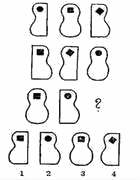 2. Вставьте слово, которое служило бы окончанием первого слова и началом второгоОБЫ(...) КА3. Решите анаграммы и исключите лишнее слово.ААЛТЕРК  КОЖАЛ  ДМОНЧЕА  ШКААЧ4. Вставьте недостающее число.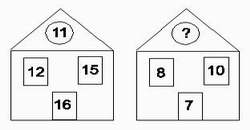 5. Вставьте пропущенное словоБАГОР (РОСА) ТЕСАКГАРАЖ (.... ) ТАБАК6. Вставьте пропущенное число196 (25) 324325 (....) 1377. Продолжите ряд чисел18 10 6 4 ?8 Решите анаграммы и исключите лишнее словоНИАВД  СЕОТТ  СЛОТ  ЛЕКСОР9. Выберите нужную фигуру из пронумерованных.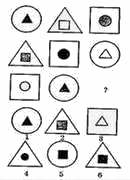 10. Выберите нужную фигуру из шести пронумерованных.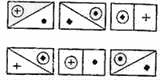 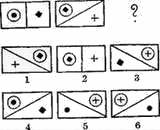 11. Вставьте недостающую букву.Щ  Ц   Т  П  Л12. Вставьте слово, которое служило бы окончанием первого слова и началом второго.ME (...) ОЛАД13. Вставьте пропущенное число.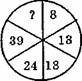 14. Вставьте недостающее число.4 9 208 5 1410 3 ?15.Вставьте недостающее число.16 (27) 4329 (    ) 5616.Вставьте недостающие буквы.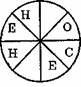 17.Выберите нужную фигурку из пронумерованных.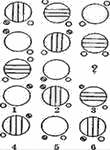 18. Выберите нужную фигуру из шести пронумерованных.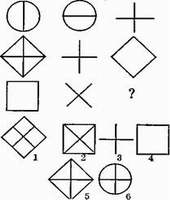 19. Вставьте пропущенное число6 11 ? 2720. Вставьте пропущенное число12 (56) 16 17 ( ) 2121. Вставьте пропущенное слово ФЛЯГА (АЛЬТ) ЖЕСТЬКОСЯК (..........) МИРАЖ22. Вставьте слово, которое служило бы окончанием первого слова и началом второгоПРИК (...) ЬЯ23.Решите анаграммы и исключите лишнее словоЖААРБ   НУССК   ТЯХА  КОДАЛ24.Вставьте слово, которое означало бы то же, что и слова, стоящие вне скобокРУКА   (.....)  ГРОЗДЬ25. Вставьте пропущенную буквуАГЖГЗЛЗМ?26. Вставьте пропущенные буквы.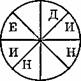 27. Выберите нужную фигуру из шести пронумерованных .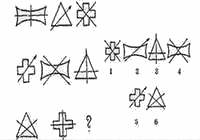 28. Выберите нужную фигуру из пронумерованных.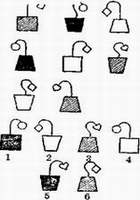 29. Выберите нужную фигуру из шести пронумерованных.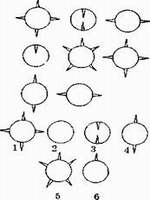 3O. Вставьте пропущенное словоКНИГА  (АИСТ)  САЛАТПОРОГ (...........)  ОМЛЕТ31. Вставьте слово, которое означало бы. то же, что и слова, стоящие вне скобокКАРТОЧНАЯ ИГРА  (.......)  СТЕРЖЕНЬ С РЕЗЬБОЙ32. Вставьте пропущенное число1 8 27 ?33. Вставьте пропущенное словоЛОТОК  (КЛАД)  ЛОДКАОЛИМП  (........)  КАТЕР34. Решите анаграммы и исключите лишнее словоАТСЕН ТИВОНКР РАКЫШ КООН35. Вставьте пропущенную букву и пропущенное число.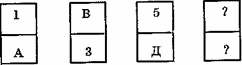 36. Вставьте слово, которое обозначало бы то же, что и слова, стоящие вне скобокЗАЛИВ  (......)  ЧАСТЬ ЛИЦА37.Вставьте пропущенное словоПИРОГ (ПОЛЕ) СЛЕЗАРЫНОК (....) ОСАДА38. Выберите нужную фигуру из шести пронумерованных.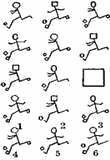 39. Выберите нужную фигурку из шести пронумерованных.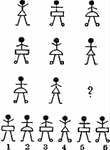 40. Выберите нужную фигуру из четырех пронумерованных.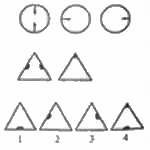 Обработка и оценка результатов.1. Проверьте правильность своих ответов с помощью ключа (см."Ключи").2. Сосчитайте2. Сосчитайте общее количество правильно решенных задач.3. Оценка результатов производится с помощью графика.
график для оценки результатов тестирования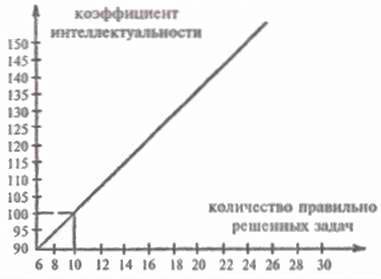 4Точка на  вертикальной оси соответствует вашему коэффициенту интеллектуальности (КИ).   Наиболее достоверные и надежные результаты, свидетельствующие о ваших способностях, получаются в диапазоне от 100 до 130 баллов; вне этих пределов оценка результатов недостаточно надежна.Тест «Определение общих способностей» Г.АйзенкаКЛЮЧИ:   Номер задания - правильный ответ. Свой ответ человек должен уметь объяснить, обосновать.4.Чай.Чемодан (все остальные слова обозначают посуду: тарелка, ложка, чашка).11 (вычесть число на полу из суммы чисел на окнах).Жаба.25 (сложить все цифры, стоящие вне скобок).3 (каждое число получается, если к нему прибавить 2 и результат разделить на 2: 4 + 2 = 6,  6 : 2 = 3).Тесто (все остальные слова обозначают мебель: стол, диван, кресло).6.5.И (буквы расположены в обратном алфавитном порядке поочередно через две на третью и через три на четвертую).Шок.54 (число в левой половине круга втрое больше противостоящих им чисел в правой половине круга).11 (в каждом ряду третье число есть сумма половины первого числа с удвоенным вторым).27 (число в скобках есть разность между числами вне скобок).С и Е (слово «сомнение» читается против часовой стрелки).2 (круг может быть без линий, может иметь горизонтальную или вертикальную линию, а малые кружки внутри круга могут быть в одном из трех положений, они имеют разную штриховку).2 (третья фигура каждого горизонтального ряда состоит из трех элементов фигур своего ряда, которые не являются для них общими).18 (возвести в квадрат числа 2, 3, 4, 5, каждый раз прибавляя 2).76 (удвоенная сумма чисел, стоящих вне скобок).Кожа.Лад.Скунс (остальные слова обозначают типы судов ( баржа, яхта, лодка).Кисть.С (ряды построены из букв русского алфавита через 2, 3 и 4 буквы).Е и Е (слово «единение» читается по часовой стрелке).2 (имеется три типа главных фигур, на каждой из которых есть либо +, либо стрела, либо X).1.1 (шипы наружные считаются за +1, направленные внутрь - за  -1. В горизонтальном ряду последняя фигура равна сумме двух предыдущих фигур).Грот.Винт.64 (возведите в куб числа 1, 2, 3, 4).Порт.Вторник (остальные слова обозначают части дома: стена, крыша, окно).Ж/7 (буквы идут в алфавитном порядке через одну, поочередно в числителе и знаменателе).Губа.Роса.1 (в каждом ряду и в каждой колонке есть три типа мячей, три формы головы, три формы сапог и три положения рук).6 (есть три фасона юбок, три положения рук, три типа обуви).1 (вторая и третья фигуры каждого ряда содержат по одному из элементов, находящихся внутри первой фигуры, повернутых на 90 градусов).